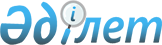 О некоторых вопросах по регулированию ввоза сахара на территорию Республики КазахстанРешение Комиссии таможенного союза от 18 июня 2010 года № 334

      Комиссия Таможенного союза решила:



      1. В пункте 2.24 раздела 2 Единого перечня товаров, к которым применяются запреты или ограничения на ввоз или вывоз государствами-членами Таможенного союза в рамках Евразийского экономического сообщества в торговле с третьими странами, применяемого в соответствии с Решением Комиссии Таможенного союза от 27 ноября 2009 года № 132 «О едином нетарифном регулировании Таможенного союза Республики Беларусь, Республики Казахстан и Российской Федерации» строки:и примечание:

      «** Применяется сроком до 1 июля 2010 года при импорте на территорию Республики Казахстан.

      Порядок применения количественных ограничений на ввоз и их объем определяется законодательством Республики Казахстан» исключить.



      2. В пункте 1 Решения Комиссии Таможенного союза от 16 апреля 2010 г. № 247 «О некоторых вопросах по регулированию ввоза сахара на территорию Республики Казахстан» слова «товарной позиции «1701» заменить словами «субпозиции 1701 99 единой Товарной номенклатуры внешнеэкономической деятельности Таможенного союза».



      3. Принять к сведению информацию казахстанской Стороны о применении в одностороннем порядке количественного ограничения ввоза сахара (код ТН ВЭД ТС 1701 99) из третьих стран в течение 6 месяцев с 1 сентября 2010 г. по 1 марта 2011 г., реализуемого путем лицензирования импорта.



      4. Просить правительства государств-членов таможенного союза рассмотреть возможность введения количественного ограничения ввоза сахара (код ТН ВЭД ТС 1701 99) из третьих стран всеми государствами-членами таможенного союза.



      5. Настоящее решение вступает в силу после его официального опубликования Комиссией таможенного союза.Члены Комиссии таможенного союза:
					© 2012. РГП на ПХВ «Институт законодательства и правовой информации Республики Казахстан» Министерства юстиции Республики Казахстан
				Сахар**---Сахар белый1701 99 100Сахар**---прочий1701 99 900 От Республики

Беларусь От Республики

Казахстан От Российской 

ФедерацииА. КобяковУ. ШукеевИ. Шувалов